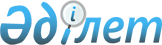 Об утверждении положения о государственном учреждении "Управление по инспекции труда Акмолинской области"
					
			Утративший силу
			
			
		
					Постановление акимата Акмолинской области от 31 марта 2015 года № А-4/127. Зарегистрировано Департаментом юстиции Акмолинской области 5 мая 2015 года № 4782. Утратило силу постановлением акимата Акмолинской области от 17 мая 2016 года № А-6/219      Сноска. Утратило силу постановлением акимата Акмолинской области от 17.05.2016 № А-6/219 (вводится в действие со дня подписания).

      Примечание РЦПИ.

      В тексте документа сохранена пунктуация и орфография оригинала.

      В соответствии с Законом Республики Казахстан от 23 января 2001 года "О местном государственном управлении и самоуправлении в Республике Казахстан", акимат области ПОСТАНОВЛЯЕТ:

      1. Утвердить прилагаемое положение о государственном учреждении "Управление по инспекции труда Акмолинской области" (далее - Положение).

      2. Государственному учреждению "Управление по инспекции труда Акмолинской области" обеспечить государственную регистрацию Положения в органах юстиции в порядке и сроки, установленные действующим законодательством Республики Казахстан.

      3. Контроль за исполнением настоящего постановления возложить на заместителя акима области Адильбекова Д.З.

      4. Настоящее постановление вступает в силу со дня государственной регистрации в Департаменте юстиции Акмолинской области и вводится в действие со дня официального опубликования.

 Положение
о государственном учреждении "Управление по инспекции труда
Акмолинской области"
1. Общие положения      1. Государственное учреждение "Управление по инспекции труда Акмолинской области" является государственным органом Республики Казахстан, осуществляющим руководство в сфере трудовых отношений.

      2. Государственное учреждение "Управление по инспекции труда Акмолинской области" осуществляет свою деятельность в соответствии с Конституцией и законами Республики Казахстан, актами Президента и Правительства Республики Казахстан, иными нормативными правовыми актами, а также настоящим Положением.

      3. Государственное учреждение "Управление по инспекции труда Акмолинской области" является юридическим лицом в организационно-правовой форме государственного учреждения, имеет печати и штампы со своим наименованием на государственном языке, бланки установленного образца, а также в соответствии с законодательством Республики Казахстан счета в органах казначейства.

      4. Государственное учреждение "Управление по инспекции труда Акмолинской области" вступает в гражданско-правовые отношения от собственного имени.

      5. Государственное учреждение "Управление по инспекции труда Акмолинской области" имеет право выступать стороной гражданско-правовых отношений от имени государства, если оно уполномочено на это в соответствии с законодательством.

      6. Государственное учреждение "Управление по инспекции труда Акмолинской области" по вопросам своей компетенции в установленном законодательством порядке принимает решения, оформляемые приказами руководителя государственного учреждения "Управление по инспекции труда Акмолинской области".

      7. Структура и лимит штатной численности государственного учреждения "Управление по инспекции труда Акмолинской области" утверждаются в соответствии с действующим законодательством Республики Казахстан.

      8. Местонахождение юридического лица: 020000, Республика Казахстан, Акмолинская область, город Кокшетау, улица Акана серы, 111 "А".

      9. Полное наименование государственного органа - государственное учреждение "Управление по инспекции труда Акмолинской области".

      10. Настоящее Положение является учредительным документом государственного учреждения "Управление по инспекции труда Акмолинской области".

      11. Финансирование деятельности государственного учреждения "Управление по инспекции труда Акмолинской области" осуществляется из местного бюджета.

      12. Государственному учреждению "Управление по инспекции труда Акмолинской области" запрещается вступать в договорные отношения с субъектами предпринимательства на предмет выполнения обязанностей, являющихся функциями государственного учреждения "Управление по инспекции труда Акмолинской области".

      Если государственному учреждению "Управление по инспекции труда Акмолинской области" законодательными актами предоставлено право осуществлять приносящую доходы деятельность, то доходы, полученные от такой деятельности, направляются в доход государственного бюджета.

 2. Миссия, основные задачи, функции, права и обязанности государственного органа      13. Миссия: реализация государственной политики в области регулирования трудовых отношений, в том числе безопасности и охраны труда.

      14. Задачи:

      контроль в области труда, безопасности и охраны труда;

      обеспечение государственного контроля за соблюдением в организациях трудового законодательства Республики Казахстан.

      15. Функции:

      осуществление государственного контроля за соблюдением трудового законодательства Республики Казахстан, в том числе требований по безопасности и охране труда;

      осуществление мониторинга коллективных договоров, представленных работодателями;

      проведение анализа причин производственного травматизма, профессиональных заболеваний, профессиональных отравлений и разработка предложений по их профилактике;

      расследование несчастных случаев, связанных с трудовой деятельностью, в порядке, установленном Трудовым Кодексом и иными нормативными правовыми актами Республики Казахстан;

      проведение проверки знаний лиц, ответственных за обеспечение безопасности и охраны труда у работодателей;

      участие в составе приемочной комиссии по приемке в эксплуатацию объектов производственного назначения;

      взаимодействие с представителями работников и работодателей по вопросам совершенствования нормативов безопасности и охраны труда;

      рассмотрение обращений работников, работодателей и их представителей по вопросам безопасности и охраны труда;

      осуществление мониторинга аттестации производственных объектов по условиям труда;

      разработка и утверждение графиков проверок в соответствии с Предпринимательским Кодексом Республики Казахстан;

      представление в уполномоченный государственный орган по труду периодически отчетов, а также результатов мониторинга состояния безопасности и охраны труда на базе информационной системы по охране труда и безопасности;

      ведение мониторинга коллективных трудовых споров по форме, установленной уполномоченным государственным органом по труду;

      предоставление необходимой информации по трудовым отношениям в уполномоченный государственный орган по труду;

      осуществление декларирования деятельности работодателя.

      Сноска. Пункт 15 - в редакции постановления акимата Акмолинской области от 29.03.2016 № А-5/139 (вводится в действие со дня официального опубликования).

      16. Права и обязанности государственного учреждения "Управление по инспекции труда Акмолинской области":

      беспрепятственно посещать организации и предприятия в целях проведения проверок соблюдения трудового законодательства;

      запрашивать и получать от работодателей документы, объяснения, информацию, необходимые для выполнения возложенных на государственное учреждение "Управление по инспекции труда Акмолинской области" функций;

      выдавать обязательные для исполнения работодателями предписания, заключения, а также составлять протоколы и постановления об административных правонарушениях, налагать административные взыскания; давать разъяснения по вопросам, входящим в компетенцию государственного учреждения "Управление по инспекции труда Акмолинской области";

      расследовать в установленном порядке несчастные случаи на производстве;

      осуществлять контроль за соблюдением трудового законодательства Республики Казахстан;

      своевременно рассматривать обращения работников и работодателей по вопросам применения трудового законодательства Республики Казахстан;

      осуществлять иные права и обязанности, предусмотренные законодательством Республики Казахстан.

 3. Организация деятельности государственного органа      17. Руководство государственного учреждения "Управление по инспекции труда Акмолинской области" осуществляется руководителем - Главным государственным инспектором труда области, согласованный с уполномоченным государственным органом по труду, который несет персональную ответственность за выполнение возложенных на государственное учреждение "Управление по инспекции труда Акмолинской области" задач и осуществление им своих функций.

      18. Руководитель государственного учреждения "Управление по инспекции труда Акмолинской области" назначается на должность и освобождается от должности распоряжением акима области.

      19. Руководитель государственного учреждения "Управление по инспекции труда Акмолинской области" имеет заместителей, которые назначаются на должности и освобождаются от должности в соответствии с законодательством Республики Казахстан.

      Руководитель определяет полномочия своих заместителей в соответствии с действующим законодательством.

      Сноска. Пункт 19 - в редакции постановления акимата Акмолинской области от 29.03.2016 № А-5/139 (вводится в действие со дня официального опубликования).

      20. Полномочия руководителя:

      утверждает штатное расписание и регламент работы государственного учреждения "Управление по инспекции труда Акмолинской области";

      в соответствии с законодательством Республики Казахстан назначает на должность и освобождает от должности сотрудников государственного учреждения "Управление по инспекции труда Акмолинской области";

      представляет государственное учреждение "Управление по инспекции труда Акмолинской области" в государственных организациях в соответствии с действующим законодательством Республики Казахстан;

      в установленном действующим законодательством Республики Казахстан порядке решает вопросы поощрения, оказания материальной помощи, наложения дисциплинарного взыскания на сотрудников государственного учреждения "Управление по инспекции труда Акмолинской области";

      утверждает должностные инструкции сотрудников государственного учреждения "Управление по инспекции труда Акмолинской области";

      принимает меры по борьбе с коррупцией и несет за это персональную ответственность;

      осуществляет иные полномочия в соответствии с законодательством Республики Казахстан.

      Исполнение полномочий руководителя государственного учреждения "Управление по инспекции труда Акмолинской области" в период его отсутствия осуществляется лицом, его замещающим в соответствии с действующим законодательством.

 4. Имущество государственного органа      21. Государственное учреждение "Управление по инспекции труда Акмолинской области" может иметь на праве оперативного управления обособленное имущество в случаях, предусмотренных законодательством.

      Имущество государственного учреждения "Управление по инспекции труда Акмолинской области" формируется за счет имущества, переданного ему собственником, а также имущества (включая денежные доходы), приобретенного в результате собственной деятельности и иных источников, не запрещенных законодательством Республики Казахстан.

      22. Имущество, закрепленное за государственным учреждением "Управление по инспекции труда Акмолинской области" относится к областному коммунальному имуществу.

      23. Государственное учреждение "Управление по инспекции труда Акмолинской области" не вправе самостоятельно отчуждать или иным способом распоряжаться закрепленным за ним имуществом и имуществом, приобретенным за счет средств, выданных ему по плану финансирования, если иное не установлено законодательством.

 5. Реорганизация и упразднение государственного органа      24. Реорганизация и упразднение государственного учреждения "Управление по инспекции труда Акмолинской области" осуществляются в соответствии с законодательством Республики Казахстан.


					© 2012. РГП на ПХВ «Институт законодательства и правовой информации Республики Казахстан» Министерства юстиции Республики Казахстан
				
      Аким области

С.Кулагин
Утверждено
постановлением акимата
Акмолинской области
от 31 марта 2015
года № А-4/127